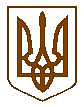 УКРАЇНАБілокриницька   сільська   радаРівненського   району    Рівненської    області(двадцять шоста позачергова сесія сьомого скликання)РІШЕННЯвід  24  квітня   2018 року                                                                                   № 735Про затвердження проекту землеустрою та передачу земельної ділянки у приватну власність громадянину Пінчуку Олександру Вячеславовичу	Розглянувши проект землеустрою щодо відведення земельної ділянки у приватну власність гр. Пінчука О.В. для будівництва і обслуговування житлового будинку, господарських будівель і споруд (присадибна ділянка) та керуючись пунктом 34 частини першої статті 26 Закону України “ Про місцеве самоврядування в Україні ”, статей 20, 118, 121, 125, 126, Земельного кодексу України, за погодження земельної комісії , сесія Білокриницької сільської радиВ И Р І Ш И Л А:Затвердити проект землеустрою щодо відведення земельної ділянки (кадастровий номер: 5624680700:03:009:0174) у приватну власність гр. Пінчуку Олександру Вячеславовичу для будівництва і обслуговування житлового будинку, господарських будівель і споруд (присадибна ділянка) за адресою Рівненська область Рівненський район с. Антопіль.Передати гр. Пінчуку Олександру Вячеславовичу у приватну власність земельну ділянку площею 0,1983 га за рахунок земель житлової та громадської забудови  розташованої у межах с. Антопіль на території Білокриницької сільської ради Рівненського району Рівненської області для будівництва і обслуговування житлового будинку, господарських будівель і споруд (присадибна ділянка).Гр. Пінчуку Олександру Вячеславовичу право приватної власності на земельну ділянку посвідчити в порядку, визначеному законодавством. Контроль за виконанням даного рішення покласти на земельну комісію сільської ради.Сільський голова                                                                                       Т. ГончарукПленарне засідання двадцять шостої  позачергової сесії Білокриницької сільської ради сьомого скликання24  квітня  2018 року
ВІДОМІСТЬдля поіменного голосування з питання:«Про затвердження проекту землеустрою та передачу земельної ділянки у приватну власність громадянину Пінчуку Олександру Вячеславовичу»Голосували:    «за» - 	14	                          «проти» - 	0	                          «утримався» - 	0	                          «не голосував» - 	0	Голова комісії                                                                      ____________________Секретар комісії                                                                   ____________________Член комісії                                                                          ____________________№з/пПрізвище, ім’я, по батьковіЗаПротиУтри-мавсяНе приймав участь в голосуванні1.Гончарук Тетяна Володимирівназа2.Галябар Роман Олександровичза3.Власюк Світлана Андріївназа4.Данилюк Наталія Василівназа5.Семенюк Марія Петрівнавідсутня6.Дем'янчук Віталій Григоровичвідсутній7.Зданевич Оксана Данилівнавідсутня8.Кисіль Тетяна Михайлівназа9.Панчук Ярослав Петровичвідсутній10.Ящук Оксана Костянтинівназа11.Целюк Тетяна Лонгінівнавідсутня12.Плетьонка Андрій Васильовичза13.Вовчик Юрій Анатолійовичвідсутній14.Дубіч Анатолі Миколайовичза15.Захожа Інна Анатоліївнавідсутня16.Морозюк Оксана Дмитрівназа17.Казмірчук Олена Юріївназа18.Денисюк Іван Миколайовичвідсутній19.Кравченко Алла Дмитрівназа20.Люльчик Валерій Федоровичза21.Клименко Тарас Володимировичвідсутній22.Ляшецька Надія Миколаївназа23.Ящук Олена АдамівназаВсього:Всього:14